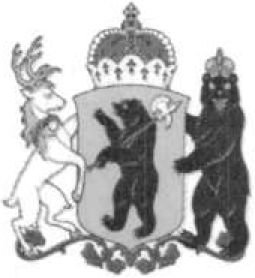 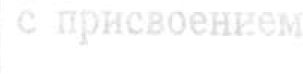 ДЕПАРТАМЕНТЖИЛИЩНО-КОММУНАЛЬНОГО ХОЗЯЙСТВА, ЭНЕРГЕТИКИ
И РЕГУЛИРОВАНИЯ ТАРИФОВ ЯРОСЛАВСКОЙ ОБЛАСТИПРИКАЗот 20.12.2017 № 349-э/э г. ЯрославльОб установлении цен (тарифов) на электрическую энергию для населения и потребителей, приравненных к населению, по Ярославской области на 2018 годВ соответствии с Федеральным законом от 26 марта 2003 года № 35-ФЗ «Об электроэнергетике», постановлением Правительства Российской Федерации от 29 декабря 2011 г. № 1178 «О ценообразовании в области регулируемых цен (тарифов) в электроэнергетике», приказами Федеральной службы по тарифам от 16 сентября 2014 г. № 1442-э «Об утверждении Методических указаний по расчету тарифов на электрическую энергию (мощность) для населения и приравненных к нему категорий потребителей, тарифов на услуги по передаче электрической энергии, поставляемой населению и приравненным к нему категориям потребителей», от 28 марта 2013 г. № 313-э «Об утверждении Регламента установления цен (тарифов) и (или) их предельных уровней, предусматривающего порядок регистрации, принятия к рассмотрению и выдачи отказов в рассмотрении заявлений об установлении цен (тарифов) и (или) их предельных уровней и формы принятия решения органом исполнительной власти субъекта Российской Федерации в области государственного регулирования тарифов», Положением о департаменте жилищно-коммунального хозяйства, энергетики и регулирования тарифов Ярославской области, утвержденным постановлением Правительства области от 20.12.2016 № 1315-п «Об утверждении Положения о департаменте жилищно-коммунального хозяйства, энергетики и регулирования тарифов Ярославской области, признании утратившими силу отдельных постановлений Правительства области и частично утратившим силу постановления Правительства области:Документ - регион”“ /£ •£?/-	Яот 09.08.2012 № 709-п», на основании решения правления департамента жилищно-коммунального хозяйства, энергетики и регулирования тарифов Ярославской области от 18.12.2017ДЕПАРТАМЕНТ ЖИЛИЩНО-КОММУНАЛЬНОГО ХОЗЯЙСТВА, ЭНЕРГЕТИКИ И РЕГУЛИРОВАНИЯ ТАРИФОВ ЯРОСЛАВСКОЙ ОБЛАСТИ ПРИКАЗЫВАЕТ:Установить цены (тарифы) на электрическую энергию для населения и приравненных к нему категорий потребителей по Ярославской области на 2018 год (с календарной разбивкой) согласно приложению 1.Установить балансовые показатели планового объема полезного отпуска электрической энергии, используемые при расчете цен (тарифов) на электрическую энергию для населения и приравненных к нему категорий потребителей, по Ярославской области на 2018 год (с календарной разбивкой) согласно приложению 2.Цены (тарифы), установленные пунктом 1, применяются соответственно с 01.01.2018 по 30.06.2018 и с 01.07.2018 по 31.12.2018.Приказ вст;	 “	рации.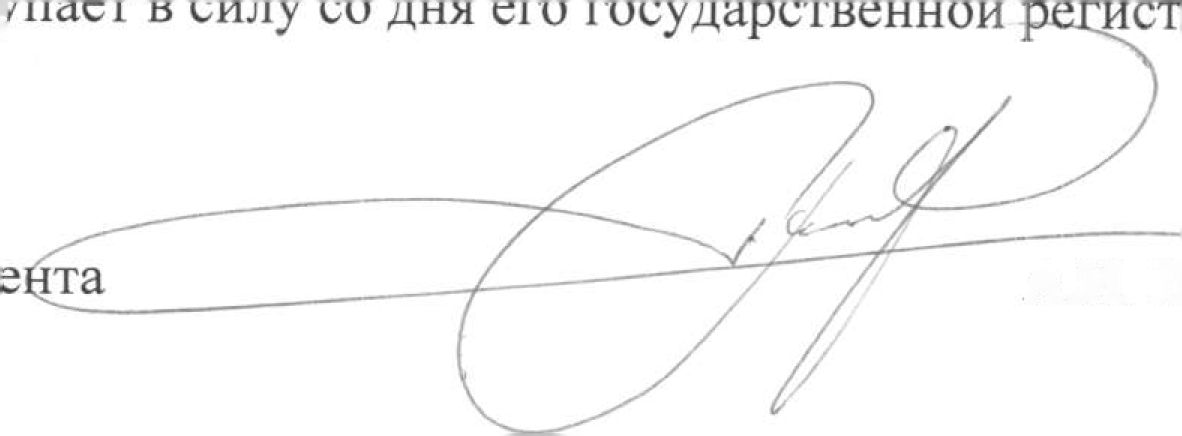 Директор департам'Приложение 1 к приказу департамента жилищно-коммунального хозяйства, энергетики и регулирования тарифов Ярославской области от 20.12.2017 №349-э/эЦЕНЫ (ТАРИФЫ)на электрическую энергию для населения
и приравненных к нему категорий потребителей по Ярославской
области на 2018 год (с календарной разбивкой)41 При наличии соответствующих категорий потребителей, относящихся к населению или приравненным к нему категориям потребителей, у гарантирующего поставщика, энергосбытовой, энергоснабжающей организации, приобретающих электрическую энергию (мощность) в целях дальнейшей продажи населению и приравненным к нему категориям потребителей в объемах фактического потребления населения и приравненных к нему категорий потребителей и объемах электроэнергии, израсходованной на места общего пользования в целях потребления на коммунально-бытовые нужды граждан и не используемой для осуществления коммерческой (профессиональной) деятельности.Интервалы тарифных зон суток (по месяцам календарного года) утверждаются Федеральной службой по тарифам.Приложение 2 к приказу департамента жилищно-коммунального хозяйства, энергетики и регулирования тарифов Ярославской области от 20.12.2017 №349-э/эБАЛАНСОВЫЕ ПОКАЗАТЕЛИ
планового объема полезного отпуска электрической энергии,
используемые при расчете цен (тарифов) на электрическую энергию
для населения и приравненных к нему категорий потребителей,
по Ярославской области на 2018 год (с календарной разбивкой)Таблица 12Таблица 27При наличии соответствующих категорий потребителей, относящихся к населению или приравненным к нему категориям потребителей, у гарантирующего поставщика, энергосбытовой, энергоснабжающей организации, приобретающих электрическую энергию (мощность) в целях дальнейшей продажи населению и приравненным к нему категориям потребителей в объемах фактического потребления населения и приравненных к нему категорий потребителей и объемах электроэнергии, израсходованной на места общего пользования в целях потребления на коммунально-бытовые нужды граждан и не используемой для осуществления коммерческой (профессиональной) деятельности.№п/пПоказатель (группы потребителей с разбивкой по ставкам идифференциацией по зонам суток)Единицаизмеренияc01.01.2018 по 30.06.2018с 01.07.2018 по 31.12.2018№п/пПоказатель (группы потребителей с разбивкой по ставкам идифференциацией по зонам суток)Единицаизмеренияцена(тариф)цена(тариф)123451.Население и приравненные к нему категории, за исключением населения и потребителей, указанных в пунктах 2 и 3 (тарифы указываются с учетом НДС): исполнители коммунальных услуг (товарищества собственников жилья, жилищно-строительные, жилищные или иные специализированные потребительские кооперативы либо управляющие организации), приобретающие электрическую энергию (мощность) для предоставления коммунальных услуг собственникам и пользователям жилых помещений и содержания общего имущества многоквартирных домов;наймодатели (или уполномоченные ими лица), предоставляющие гражданам жилые помещения специализированного жилищного фонда, включая жилые помещения в общежитиях, жилые помещения маневренного фонда, жилые помещения в домах системы социального обслуживания населения, жилые помещения фонда для временного поселения вынужденных переселенцев, жилые помещения фонда для временного проживания лиц, признанных беженцами, а также жилые помещения для социальной защиты отдельных категорий граждан, приобретающие электрическую энергию (мощность) для предоставления коммунальных услуг пользователям таких жилых помещений в объемах потребления электрической энергии населением и содержания мест общего пользования в домах, в которых имеются жилые помещения специализированного жилого фонда;юридические и физические лица, приобретающие электрическую энергию (мощность) в целях потребления на коммунально-бытовые нужды в населенных пунктах и жилых зонах при воинских частях и рассчитывающиеся по договору энергоснабжения по показаниям общего прибора учета электрической энергии; гарантирующие поставщики, энергосбытовые, энергоснабжающие организации, приобретающие электрическую энергию (мощность) в целях дальнейшей продажи населению и приравненным к нему категориям потребителей, указанным в данном пункте1Население и приравненные к нему категории, за исключением населения и потребителей, указанных в пунктах 2 и 3 (тарифы указываются с учетом НДС): исполнители коммунальных услуг (товарищества собственников жилья, жилищно-строительные, жилищные или иные специализированные потребительские кооперативы либо управляющие организации), приобретающие электрическую энергию (мощность) для предоставления коммунальных услуг собственникам и пользователям жилых помещений и содержания общего имущества многоквартирных домов;наймодатели (или уполномоченные ими лица), предоставляющие гражданам жилые помещения специализированного жилищного фонда, включая жилые помещения в общежитиях, жилые помещения маневренного фонда, жилые помещения в домах системы социального обслуживания населения, жилые помещения фонда для временного поселения вынужденных переселенцев, жилые помещения фонда для временного проживания лиц, признанных беженцами, а также жилые помещения для социальной защиты отдельных категорий граждан, приобретающие электрическую энергию (мощность) для предоставления коммунальных услуг пользователям таких жилых помещений в объемах потребления электрической энергии населением и содержания мест общего пользования в домах, в которых имеются жилые помещения специализированного жилого фонда;юридические и физические лица, приобретающие электрическую энергию (мощность) в целях потребления на коммунально-бытовые нужды в населенных пунктах и жилых зонах при воинских частях и рассчитывающиеся по договору энергоснабжения по показаниям общего прибора учета электрической энергии; гарантирующие поставщики, энергосбытовые, энергоснабжающие организации, приобретающие электрическую энергию (мощность) в целях дальнейшей продажи населению и приравненным к нему категориям потребителей, указанным в данном пункте1Население и приравненные к нему категории, за исключением населения и потребителей, указанных в пунктах 2 и 3 (тарифы указываются с учетом НДС): исполнители коммунальных услуг (товарищества собственников жилья, жилищно-строительные, жилищные или иные специализированные потребительские кооперативы либо управляющие организации), приобретающие электрическую энергию (мощность) для предоставления коммунальных услуг собственникам и пользователям жилых помещений и содержания общего имущества многоквартирных домов;наймодатели (или уполномоченные ими лица), предоставляющие гражданам жилые помещения специализированного жилищного фонда, включая жилые помещения в общежитиях, жилые помещения маневренного фонда, жилые помещения в домах системы социального обслуживания населения, жилые помещения фонда для временного поселения вынужденных переселенцев, жилые помещения фонда для временного проживания лиц, признанных беженцами, а также жилые помещения для социальной защиты отдельных категорий граждан, приобретающие электрическую энергию (мощность) для предоставления коммунальных услуг пользователям таких жилых помещений в объемах потребления электрической энергии населением и содержания мест общего пользования в домах, в которых имеются жилые помещения специализированного жилого фонда;юридические и физические лица, приобретающие электрическую энергию (мощность) в целях потребления на коммунально-бытовые нужды в населенных пунктах и жилых зонах при воинских частях и рассчитывающиеся по договору энергоснабжения по показаниям общего прибора учета электрической энергии; гарантирующие поставщики, энергосбытовые, энергоснабжающие организации, приобретающие электрическую энергию (мощность) в целях дальнейшей продажи населению и приравненным к нему категориям потребителей, указанным в данном пункте1Население и приравненные к нему категории, за исключением населения и потребителей, указанных в пунктах 2 и 3 (тарифы указываются с учетом НДС): исполнители коммунальных услуг (товарищества собственников жилья, жилищно-строительные, жилищные или иные специализированные потребительские кооперативы либо управляющие организации), приобретающие электрическую энергию (мощность) для предоставления коммунальных услуг собственникам и пользователям жилых помещений и содержания общего имущества многоквартирных домов;наймодатели (или уполномоченные ими лица), предоставляющие гражданам жилые помещения специализированного жилищного фонда, включая жилые помещения в общежитиях, жилые помещения маневренного фонда, жилые помещения в домах системы социального обслуживания населения, жилые помещения фонда для временного поселения вынужденных переселенцев, жилые помещения фонда для временного проживания лиц, признанных беженцами, а также жилые помещения для социальной защиты отдельных категорий граждан, приобретающие электрическую энергию (мощность) для предоставления коммунальных услуг пользователям таких жилых помещений в объемах потребления электрической энергии населением и содержания мест общего пользования в домах, в которых имеются жилые помещения специализированного жилого фонда;юридические и физические лица, приобретающие электрическую энергию (мощность) в целях потребления на коммунально-бытовые нужды в населенных пунктах и жилых зонах при воинских частях и рассчитывающиеся по договору энергоснабжения по показаниям общего прибора учета электрической энергии; гарантирующие поставщики, энергосбытовые, энергоснабжающие организации, приобретающие электрическую энергию (мощность) в целях дальнейшей продажи населению и приравненным к нему категориям потребителей, указанным в данном пункте11.1.Одноставочный тарифруб./кВт-ч3,433,561.2.Одноставочный тариф, дифференцированный по двум зонам суток^Одноставочный тариф, дифференцированный по двум зонам суток^Одноставочный тариф, дифференцированный по двум зонам суток^Одноставочный тариф, дифференцированный по двум зонам суток^12345Дневная зона (пиковая и полупиковая)руб./кВтч3,944,09Ночная зонаруб./кВтч2,702,801.3.Одноставочный тарио, дифоеренцированный по трем зонам суток2Одноставочный тарио, дифоеренцированный по трем зонам суток2Одноставочный тарио, дифоеренцированный по трем зонам суток2Одноставочный тарио, дифоеренцированный по трем зонам суток21.3.Пиковая зонаруб./кВтч4,274,431.3.Полупиковая зонаруб./кВт ч3,433,561.3.Ночная зонаруб./кВтч2,702,802.Население, проживающее в городских населенных пунктах в домах, оборудованных в установленном порядке стационарными электроплитами и (или) электроотопительными установками, и приравненные к нему категории (тарифы указываются с учетом НДС):исполнители коммунальных услуг (товарищества собственников жилья, жилищно-строительные, жилищные или иные специализированные потребительские кооперативы либо управляющие организации), приобретающие электрическую энергию (мощность) для предоставления коммунальных услуг собственникам и пользователям жилых помещений и содержания общего имущества многоквартирных домов;наймодатели (или уполномоченные ими лица), предоставляющие гражданам жилые помещения специализированного жилищного фонда, включая жилые помещения в общежитиях, жилые помещения маневренного фонда, жилые помещения в домах системы социального обслуживания населения, жилые помещения фонда для временного поселения вынужденных переселенцев, жилые помещения фонда для временного проживания лиц, признанных беженцами, а также жилые помещения для социальной защиты отдельных категорий граждан, приобретающие электрическую энергию (мощность) для предоставления коммунальных услуг пользователям таких жилых помещений в объемах потребления электрической энергии населением и содержания мест общего пользования в домах, в которых имеются жилые помещения специализированного жилого фонда;юридические и физические лица, приобретающие электрическую энергию (мощность) в целях потребления на коммунально-бытовые нужды в населенных пунктах и жилых зонах при воинских частях и рассчитывающиеся по договору энергоснабжения по показаниям общего прибора учета электрической энергии; гарантирующие поставщики, энергосбытовые, энергоснабжающие организации, приобретающие электрическую энергию (мощность) в целях дальнейшей продажи населению и приравненным к нему категориям потребителей, указанным в данном пункте1Население, проживающее в городских населенных пунктах в домах, оборудованных в установленном порядке стационарными электроплитами и (или) электроотопительными установками, и приравненные к нему категории (тарифы указываются с учетом НДС):исполнители коммунальных услуг (товарищества собственников жилья, жилищно-строительные, жилищные или иные специализированные потребительские кооперативы либо управляющие организации), приобретающие электрическую энергию (мощность) для предоставления коммунальных услуг собственникам и пользователям жилых помещений и содержания общего имущества многоквартирных домов;наймодатели (или уполномоченные ими лица), предоставляющие гражданам жилые помещения специализированного жилищного фонда, включая жилые помещения в общежитиях, жилые помещения маневренного фонда, жилые помещения в домах системы социального обслуживания населения, жилые помещения фонда для временного поселения вынужденных переселенцев, жилые помещения фонда для временного проживания лиц, признанных беженцами, а также жилые помещения для социальной защиты отдельных категорий граждан, приобретающие электрическую энергию (мощность) для предоставления коммунальных услуг пользователям таких жилых помещений в объемах потребления электрической энергии населением и содержания мест общего пользования в домах, в которых имеются жилые помещения специализированного жилого фонда;юридические и физические лица, приобретающие электрическую энергию (мощность) в целях потребления на коммунально-бытовые нужды в населенных пунктах и жилых зонах при воинских частях и рассчитывающиеся по договору энергоснабжения по показаниям общего прибора учета электрической энергии; гарантирующие поставщики, энергосбытовые, энергоснабжающие организации, приобретающие электрическую энергию (мощность) в целях дальнейшей продажи населению и приравненным к нему категориям потребителей, указанным в данном пункте1Население, проживающее в городских населенных пунктах в домах, оборудованных в установленном порядке стационарными электроплитами и (или) электроотопительными установками, и приравненные к нему категории (тарифы указываются с учетом НДС):исполнители коммунальных услуг (товарищества собственников жилья, жилищно-строительные, жилищные или иные специализированные потребительские кооперативы либо управляющие организации), приобретающие электрическую энергию (мощность) для предоставления коммунальных услуг собственникам и пользователям жилых помещений и содержания общего имущества многоквартирных домов;наймодатели (или уполномоченные ими лица), предоставляющие гражданам жилые помещения специализированного жилищного фонда, включая жилые помещения в общежитиях, жилые помещения маневренного фонда, жилые помещения в домах системы социального обслуживания населения, жилые помещения фонда для временного поселения вынужденных переселенцев, жилые помещения фонда для временного проживания лиц, признанных беженцами, а также жилые помещения для социальной защиты отдельных категорий граждан, приобретающие электрическую энергию (мощность) для предоставления коммунальных услуг пользователям таких жилых помещений в объемах потребления электрической энергии населением и содержания мест общего пользования в домах, в которых имеются жилые помещения специализированного жилого фонда;юридические и физические лица, приобретающие электрическую энергию (мощность) в целях потребления на коммунально-бытовые нужды в населенных пунктах и жилых зонах при воинских частях и рассчитывающиеся по договору энергоснабжения по показаниям общего прибора учета электрической энергии; гарантирующие поставщики, энергосбытовые, энергоснабжающие организации, приобретающие электрическую энергию (мощность) в целях дальнейшей продажи населению и приравненным к нему категориям потребителей, указанным в данном пункте1Население, проживающее в городских населенных пунктах в домах, оборудованных в установленном порядке стационарными электроплитами и (или) электроотопительными установками, и приравненные к нему категории (тарифы указываются с учетом НДС):исполнители коммунальных услуг (товарищества собственников жилья, жилищно-строительные, жилищные или иные специализированные потребительские кооперативы либо управляющие организации), приобретающие электрическую энергию (мощность) для предоставления коммунальных услуг собственникам и пользователям жилых помещений и содержания общего имущества многоквартирных домов;наймодатели (или уполномоченные ими лица), предоставляющие гражданам жилые помещения специализированного жилищного фонда, включая жилые помещения в общежитиях, жилые помещения маневренного фонда, жилые помещения в домах системы социального обслуживания населения, жилые помещения фонда для временного поселения вынужденных переселенцев, жилые помещения фонда для временного проживания лиц, признанных беженцами, а также жилые помещения для социальной защиты отдельных категорий граждан, приобретающие электрическую энергию (мощность) для предоставления коммунальных услуг пользователям таких жилых помещений в объемах потребления электрической энергии населением и содержания мест общего пользования в домах, в которых имеются жилые помещения специализированного жилого фонда;юридические и физические лица, приобретающие электрическую энергию (мощность) в целях потребления на коммунально-бытовые нужды в населенных пунктах и жилых зонах при воинских частях и рассчитывающиеся по договору энергоснабжения по показаниям общего прибора учета электрической энергии; гарантирующие поставщики, энергосбытовые, энергоснабжающие организации, приобретающие электрическую энергию (мощность) в целях дальнейшей продажи населению и приравненным к нему категориям потребителей, указанным в данном пункте12.1.Одноставочный тарифруб./кВт-ч2,402,492.2.Одноставочный тариф, дифференцированный по двум зонам суток2Одноставочный тариф, дифференцированный по двум зонам суток2Одноставочный тариф, дифференцированный по двум зонам суток2Одноставочный тариф, дифференцированный по двум зонам суток2Дневная зона (пиковая и полупиковая)руб./кВтч2,762,86Ночная зонаруб./кВтч1,661.722.3.Одноставочный тариф, дифференцированныйОдноставочный тариф, дифференцированныйпо трем зонам суток2по трем зонам суток22.3.Пиковая зонаруб./кВт-ч2,993,102.3.Полупиковая зонаруб./кВтч2,402,49Ночная зонаруб ./кВт ч1,661,723.Население, проживающее в сельских населенных пунктах, и приравненные к нему категории (тарифы указываются с учетом НДС): исполнители коммунальных услуг (товарищества собственников жилья, жилищно-строительные, жилищные или иные специализированныеНаселение, проживающее в сельских населенных пунктах, и приравненные к нему категории (тарифы указываются с учетом НДС): исполнители коммунальных услуг (товарищества собственников жилья, жилищно-строительные, жилищные или иные специализированныеНаселение, проживающее в сельских населенных пунктах, и приравненные к нему категории (тарифы указываются с учетом НДС): исполнители коммунальных услуг (товарищества собственников жилья, жилищно-строительные, жилищные или иные специализированныеНаселение, проживающее в сельских населенных пунктах, и приравненные к нему категории (тарифы указываются с учетом НДС): исполнители коммунальных услуг (товарищества собственников жилья, жилищно-строительные, жилищные или иные специализированные12345потребительские кооперативы либо управляющие организации), приобретающие электрическую энергию (мощность) для предоставления коммунальных услуг собственникам и пользователям жилых помещений и содержания общего имущества многоквартирных домов;наймодатели (или уполномоченные ими лица), предоставляющие гражданам жилые помещения специализированного жилищного фонда, включая жилые помещения в общежитиях, жилые помещения маневренного фонда, жилые помещения в домах системы социального обслуживания населения, жилые помещения фонда для временного поселения вынужденных переселенцев, жилые помещения фонда для временного проживания лиц, признанных беженцами, а также жилые помещения для социальной защиты отдельных категорий граждан, приобретающие электрическую энергию (мощность) для предоставления коммунальных услуг пользователям таких жилых помещений в объемах потребления электрической энергии населением и содержания мест общего пользования в домах, в которых имеются жилые помещения специализированного жилого фонда;юридические и физические лица, приобретающие электрическую энергию (мощность) в целях потребления на коммунально-бытовые нужды в населенных пунктах и жилых зонах при воинских частях и рассчитывающиеся по договору энергоснабжения по показаниям общего прибора учета электрической энергии; гарантирующие поставщики, энергосбытовые, энергоснабжающие организации, приобретающие электрическую энергию (мощность) в целях дальнейшей продажи населению и приравненным к нему категориям потребителей, указанным в данном пункте1потребительские кооперативы либо управляющие организации), приобретающие электрическую энергию (мощность) для предоставления коммунальных услуг собственникам и пользователям жилых помещений и содержания общего имущества многоквартирных домов;наймодатели (или уполномоченные ими лица), предоставляющие гражданам жилые помещения специализированного жилищного фонда, включая жилые помещения в общежитиях, жилые помещения маневренного фонда, жилые помещения в домах системы социального обслуживания населения, жилые помещения фонда для временного поселения вынужденных переселенцев, жилые помещения фонда для временного проживания лиц, признанных беженцами, а также жилые помещения для социальной защиты отдельных категорий граждан, приобретающие электрическую энергию (мощность) для предоставления коммунальных услуг пользователям таких жилых помещений в объемах потребления электрической энергии населением и содержания мест общего пользования в домах, в которых имеются жилые помещения специализированного жилого фонда;юридические и физические лица, приобретающие электрическую энергию (мощность) в целях потребления на коммунально-бытовые нужды в населенных пунктах и жилых зонах при воинских частях и рассчитывающиеся по договору энергоснабжения по показаниям общего прибора учета электрической энергии; гарантирующие поставщики, энергосбытовые, энергоснабжающие организации, приобретающие электрическую энергию (мощность) в целях дальнейшей продажи населению и приравненным к нему категориям потребителей, указанным в данном пункте1потребительские кооперативы либо управляющие организации), приобретающие электрическую энергию (мощность) для предоставления коммунальных услуг собственникам и пользователям жилых помещений и содержания общего имущества многоквартирных домов;наймодатели (или уполномоченные ими лица), предоставляющие гражданам жилые помещения специализированного жилищного фонда, включая жилые помещения в общежитиях, жилые помещения маневренного фонда, жилые помещения в домах системы социального обслуживания населения, жилые помещения фонда для временного поселения вынужденных переселенцев, жилые помещения фонда для временного проживания лиц, признанных беженцами, а также жилые помещения для социальной защиты отдельных категорий граждан, приобретающие электрическую энергию (мощность) для предоставления коммунальных услуг пользователям таких жилых помещений в объемах потребления электрической энергии населением и содержания мест общего пользования в домах, в которых имеются жилые помещения специализированного жилого фонда;юридические и физические лица, приобретающие электрическую энергию (мощность) в целях потребления на коммунально-бытовые нужды в населенных пунктах и жилых зонах при воинских частях и рассчитывающиеся по договору энергоснабжения по показаниям общего прибора учета электрической энергии; гарантирующие поставщики, энергосбытовые, энергоснабжающие организации, приобретающие электрическую энергию (мощность) в целях дальнейшей продажи населению и приравненным к нему категориям потребителей, указанным в данном пункте1потребительские кооперативы либо управляющие организации), приобретающие электрическую энергию (мощность) для предоставления коммунальных услуг собственникам и пользователям жилых помещений и содержания общего имущества многоквартирных домов;наймодатели (или уполномоченные ими лица), предоставляющие гражданам жилые помещения специализированного жилищного фонда, включая жилые помещения в общежитиях, жилые помещения маневренного фонда, жилые помещения в домах системы социального обслуживания населения, жилые помещения фонда для временного поселения вынужденных переселенцев, жилые помещения фонда для временного проживания лиц, признанных беженцами, а также жилые помещения для социальной защиты отдельных категорий граждан, приобретающие электрическую энергию (мощность) для предоставления коммунальных услуг пользователям таких жилых помещений в объемах потребления электрической энергии населением и содержания мест общего пользования в домах, в которых имеются жилые помещения специализированного жилого фонда;юридические и физические лица, приобретающие электрическую энергию (мощность) в целях потребления на коммунально-бытовые нужды в населенных пунктах и жилых зонах при воинских частях и рассчитывающиеся по договору энергоснабжения по показаниям общего прибора учета электрической энергии; гарантирующие поставщики, энергосбытовые, энергоснабжающие организации, приобретающие электрическую энергию (мощность) в целях дальнейшей продажи населению и приравненным к нему категориям потребителей, указанным в данном пункте13.1.Одноставочный тарифруб./кВтч2,402,493.2.Одноставочный тариф, дифференцированный по двум зонам суток2Одноставочный тариф, дифференцированный по двум зонам суток2Одноставочный тариф, дифференцированный по двум зонам суток2Одноставочный тариф, дифференцированный по двум зонам суток23.2.Дневная зона(пиковая и полупиковая)руб./кВтч2,762,863.2.Ночная зонаруб./кВтч1,661,723.3.Одноставочный тариф, дифференцированный по трем зонам суток2Одноставочный тариф, дифференцированный по трем зонам суток2Одноставочный тариф, дифференцированный по трем зонам суток2Одноставочный тариф, дифференцированный по трем зонам суток23.3.Пиковая зонаруб./кВт'Ч2,993,103.3.Полупиковая зонаруб./кВтщ2,402,493.3.Ночная зонаруб./кВт-ч1,661,724.Потребители, приравненные к населению (тарифы указываются с учетом НДС)Потребители, приравненные к населению (тарифы указываются с учетом НДС)Потребители, приравненные к населению (тарифы указываются с учетом НДС)Потребители, приравненные к населению (тарифы указываются с учетом НДС)4.1.Садоводческие, огороднические или дачные некоммерческие объединения граждан - некоммерческие организации, учрежденные гражданами на добровольных началах для содействия их членам в решении общих социальнохозяйственных задач ведения садоводства, огородничества и дачного хозяйства; гарантирующие поставщики, энергосбытовые, энергоснабжающие организации, приобретающие электрическую энергию (мощность) в целях дальнейшей продажи приравненным к населению категориям потребителей, указанным в данном пункте1Садоводческие, огороднические или дачные некоммерческие объединения граждан - некоммерческие организации, учрежденные гражданами на добровольных началах для содействия их членам в решении общих социальнохозяйственных задач ведения садоводства, огородничества и дачного хозяйства; гарантирующие поставщики, энергосбытовые, энергоснабжающие организации, приобретающие электрическую энергию (мощность) в целях дальнейшей продажи приравненным к населению категориям потребителей, указанным в данном пункте1Садоводческие, огороднические или дачные некоммерческие объединения граждан - некоммерческие организации, учрежденные гражданами на добровольных началах для содействия их членам в решении общих социальнохозяйственных задач ведения садоводства, огородничества и дачного хозяйства; гарантирующие поставщики, энергосбытовые, энергоснабжающие организации, приобретающие электрическую энергию (мощность) в целях дальнейшей продажи приравненным к населению категориям потребителей, указанным в данном пункте1Садоводческие, огороднические или дачные некоммерческие объединения граждан - некоммерческие организации, учрежденные гражданами на добровольных началах для содействия их членам в решении общих социальнохозяйственных задач ведения садоводства, огородничества и дачного хозяйства; гарантирующие поставщики, энергосбытовые, энергоснабжающие организации, приобретающие электрическую энергию (мощность) в целях дальнейшей продажи приравненным к населению категориям потребителей, указанным в данном пункте14.1.1.Одноставочный тарифруб./кВтч2,402,494.1.2.Одноставочный тариф, дифференцированный по двум зонам суток2Одноставочный тариф, дифференцированный по двум зонам суток2Одноставочный тариф, дифференцированный по двум зонам суток2Одноставочный тариф, дифференцированный по двум зонам суток24.1.2.Дневная зонаруб./кВт-ч2,762,864.1.2.Ночная зонаруб./кВт-ч1,661,724.1.3.Одноставочный тариф, дифференцированный по трем зонам суток2Одноставочный тариф, дифференцированный по трем зонам суток2Одноставочный тариф, дифференцированный по трем зонам суток2Одноставочный тариф, дифференцированный по трем зонам суток24.1.3.Пиковая зонаруб./кВт ч2,993,104.1.3.Полупиковая зонаруб./кВтч2,402,4912345Ночная зонаруб./кВтч1,661,724.2.Юридические лица, приобретающие электрическую энергию (мощность) в целях потребления осужденными в помещениях для их содержания при условии наличия раздельного учета электрической энергии для указанных помещений; гарантирующие поставщики, энергосбытовые, энергоснабжающие организации, приобретающие электрическую энергию (мощность) в целях дальнейшей продажи приравненным к населению категориям потребителей, указанным в данном пункте1Юридические лица, приобретающие электрическую энергию (мощность) в целях потребления осужденными в помещениях для их содержания при условии наличия раздельного учета электрической энергии для указанных помещений; гарантирующие поставщики, энергосбытовые, энергоснабжающие организации, приобретающие электрическую энергию (мощность) в целях дальнейшей продажи приравненным к населению категориям потребителей, указанным в данном пункте1Юридические лица, приобретающие электрическую энергию (мощность) в целях потребления осужденными в помещениях для их содержания при условии наличия раздельного учета электрической энергии для указанных помещений; гарантирующие поставщики, энергосбытовые, энергоснабжающие организации, приобретающие электрическую энергию (мощность) в целях дальнейшей продажи приравненным к населению категориям потребителей, указанным в данном пункте1Юридические лица, приобретающие электрическую энергию (мощность) в целях потребления осужденными в помещениях для их содержания при условии наличия раздельного учета электрической энергии для указанных помещений; гарантирующие поставщики, энергосбытовые, энергоснабжающие организации, приобретающие электрическую энергию (мощность) в целях дальнейшей продажи приравненным к населению категориям потребителей, указанным в данном пункте14.2.1.Одноставочный тарифруб./кВтч3,43	3,563,43	3,564.2.2.Одноставочный тариф, дифференцированный по двум зонам суток2Одноставочный тариф, дифференцированный по двум зонам суток2Одноставочный тариф, дифференцированный по двум зонам суток2Одноставочный тариф, дифференцированный по двум зонам суток24.2.2.Дневная зонаруб./кВтч3,944,094.2.2.Ночная зонаруб./кВт-ч2,702,804.2.3.Одноставочный тариф, дифференцированный по трем зонам суток2Одноставочный тариф, дифференцированный по трем зонам суток2Одноставочный тариф, дифференцированный по трем зонам суток2Одноставочный тариф, дифференцированный по трем зонам суток24.2.3.Пиковая зонаруб ./кВт-ч4,274,434.2.3.Полупиковая зонаруб,/кВт-ч3,433,564.2.3.Ночная зонаруб ./кВт-ч2,702,804.3.Содержащиеся за счет прихожан религиозные организации; гарантирующие поставщики, энергосбытовые, энергоснабжающие организации, приобретающие электрическую энергию (мощность) в целях дальнейшей продажи приравненным к населению категориям потребителей, указанным в данном пункте1Содержащиеся за счет прихожан религиозные организации; гарантирующие поставщики, энергосбытовые, энергоснабжающие организации, приобретающие электрическую энергию (мощность) в целях дальнейшей продажи приравненным к населению категориям потребителей, указанным в данном пункте1Содержащиеся за счет прихожан религиозные организации; гарантирующие поставщики, энергосбытовые, энергоснабжающие организации, приобретающие электрическую энергию (мощность) в целях дальнейшей продажи приравненным к населению категориям потребителей, указанным в данном пункте1Содержащиеся за счет прихожан религиозные организации; гарантирующие поставщики, энергосбытовые, энергоснабжающие организации, приобретающие электрическую энергию (мощность) в целях дальнейшей продажи приравненным к населению категориям потребителей, указанным в данном пункте14.3.1.Одноставочный тарифруб./кВт ч2,402,494.3.2.Одноставочный тариф, дифференцированный по двум зонам суток2Одноставочный тариф, дифференцированный по двум зонам суток2Одноставочный тариф, дифференцированный по двум зонам суток2Одноставочный тариф, дифференцированный по двум зонам суток24.3.2.Дневная зона (пиковая и полупиковая)руб./кВт-ч2,762,864.3.2.Ночная зонаруб./кВтч1,661,724.3.3Одноставочный тариф, дифференцированныйОдноставочный тариф, дифференцированныйпо трем зонам суток2по трем зонам суток24.3.3Пиковая зонаруб./кВт-ч2,993,104.3.3Полупиковая зонаруб./кВтч2,402,494.3.3Ночная зонаруб ./кВт-ч1,661,724.4.Объединения граждан, приобретающих электрическую энергию (мощность) для использования в принадлежащих им хозяйственных постройках (погреба, сараи); некоммерческие объединения граждан (гаражно-строительные, гаражные кооперативы) и граждане, владеющие отдельно стоящими гаражами, приобретающие электрическую энергию (мощность) в целях потребления на коммунально-бытовые нужды и не использующие ее для осуществления коммерческой деятельности;гарантирующие поставщики, энергосбытовые, энергоснабжающие организации, приобретающие электрическую энергию (мощность) в целях дальнейшей продажи приравненным к населению категориям потребителей, указанным в данном пункте1Объединения граждан, приобретающих электрическую энергию (мощность) для использования в принадлежащих им хозяйственных постройках (погреба, сараи); некоммерческие объединения граждан (гаражно-строительные, гаражные кооперативы) и граждане, владеющие отдельно стоящими гаражами, приобретающие электрическую энергию (мощность) в целях потребления на коммунально-бытовые нужды и не использующие ее для осуществления коммерческой деятельности;гарантирующие поставщики, энергосбытовые, энергоснабжающие организации, приобретающие электрическую энергию (мощность) в целях дальнейшей продажи приравненным к населению категориям потребителей, указанным в данном пункте1Объединения граждан, приобретающих электрическую энергию (мощность) для использования в принадлежащих им хозяйственных постройках (погреба, сараи); некоммерческие объединения граждан (гаражно-строительные, гаражные кооперативы) и граждане, владеющие отдельно стоящими гаражами, приобретающие электрическую энергию (мощность) в целях потребления на коммунально-бытовые нужды и не использующие ее для осуществления коммерческой деятельности;гарантирующие поставщики, энергосбытовые, энергоснабжающие организации, приобретающие электрическую энергию (мощность) в целях дальнейшей продажи приравненным к населению категориям потребителей, указанным в данном пункте1Объединения граждан, приобретающих электрическую энергию (мощность) для использования в принадлежащих им хозяйственных постройках (погреба, сараи); некоммерческие объединения граждан (гаражно-строительные, гаражные кооперативы) и граждане, владеющие отдельно стоящими гаражами, приобретающие электрическую энергию (мощность) в целях потребления на коммунально-бытовые нужды и не использующие ее для осуществления коммерческой деятельности;гарантирующие поставщики, энергосбытовые, энергоснабжающие организации, приобретающие электрическую энергию (мощность) в целях дальнейшей продажи приравненным к населению категориям потребителей, указанным в данном пункте14.4.1.Одноставочный тарифруб./кВт-ч3,433,564.4.2.Одноставочный тариф, дифференцированный по двум зонам суток2Одноставочный тариф, дифференцированный по двум зонам суток2Одноставочный тариф, дифференцированный по двум зонам суток2Одноставочный тариф, дифференцированный по двум зонам суток24.4.2.Дневная зона (пиковая и полупиковая)руб./кВт-ч3,944,094.4.2.Ночная зонаруб./кВт-ч2,702,804.4.3.Одноставочный тариф, дифференцированный по трем зонам суток’Одноставочный тариф, дифференцированный по трем зонам суток’Одноставочный тариф, дифференцированный по трем зонам суток’Одноставочный тариф, дифференцированный по трем зонам суток’4.4.3.Пиковая зонаруб./кВт ч4,274,434.4.3.Полупиковая зонаруб./кВт-ч3,433,564.4.3.Ночная зонаруб./кВт-ч2,702,80№п/пГруппы (подгруппы) потребителейПлановый объём полезного отпуска электрической энергии, млн. кВт чПлановый объём полезного отпуска электрической энергии, млн. кВт ч№п/пГруппы (подгруппы) потребителейс 01.01.2018 по 30.06.2018с 01.07.2018 по 31.12.201812341.Население и приравненные к нему категории, за исключением населения и потребителей, указанных в пунктах 2 и 3: исполнители коммунальных услуг (товарищества собственников жилья, жилищностроительные, жилищные или иные специализированные потребительские кооперативы либо управляющие организации), приобретающие электрическую энергию (мощность) для предоставления коммунальных услуг собственникам и пользователям жилых помещений и содержания общего имущества многоквартирных домов; наймодатели (или уполномоченные ими лица), предоставляющие гражданам жилые помещения специализированного жилищного фонда, включая жилые помещения в общежитиях, жилые помещения маневренного фонда, жилые помещения в домах системы социального обслуживания населения, жилые помещения фонда для временного поселения вынужденных переселенцев, жилые помещения фонда для временного проживания лиц, признанных беженцами, а также жилые помещения для социальной защиты отдельных категорий граждан, приобретающие электрическую энергию (мощность) для предоставления433,658421,7891234коммунальных услуг пользователям таких жилых помещений в объемах потребления электрической энергии населением и содержания мест общего пользования в домах, в которых имеются жилые помещения специализированного жилого фонда; юридические и физические лица, приобретающие электрическую энергию (мощность) в целях потребления на коммунально-бытовые нужды в населенных пунктах и жилых зонах при воинских частях и рассчитывающиеся по договору энергоснабжения по показаниям общего прибора учета электрической энергии2.Население, проживающее в городских населенных пунктах в домах, оборудованных в установленном порядке стационарными электроплитами и (или) электроотопительными установками, и приравненные к нему: исполнители коммунальных услуг (товарищества собственников жилья, жилищностроительные, жилищные или иные специализированные потребительские кооперативы либо управляющие организации), приобретающие электрическую энергию (мощность) для предоставления коммунальных услуг собственникам и пользователям жилых помещений и содержания общего имущества многоквартирных домов; наймодатели (или уполномоченные ими лица), предоставляющие гражданам жилые помещения специализированного жилищного фонда, включая жилые помещения в общежитиях, жилые помещения маневренного фонда, жилые помещения в домах системы социального обслуживания населения, жилые помещения фонда для временного поселения вынужденных переселенцев, жилые помещения фонда для временного проживания лиц, признанных беженцами, а также жилые помещения для социальной защиты отдельных категорий граждан, приобретающие электрическую энергию (мощность) для предоставления коммунальных услуг пользователям таких жилых помещений в объемах потребления электрической энергии населением и содержания мест общего пользования в домах, в которых имеются жилые помещения специализированного жилого фонда; юридические и физические лица, приобретающие электрическую энергию49,36747,7011234(мощность) в целях потребления на коммунально-бытовые нужды в населенных пунктах и жилых зонах при воинских частях и рассчитывающиеся по договору энергоснабжения по показаниям общего прибора учета электрической энергии3.Население, проживающее в сельских населенных пунктах, и приравненные к нему: исполнители коммунальных услуг (товарищества собственников жилья, жилищностроительные, жилищные или иные специализированные потребительские кооперативы либо управляющие организации), приобретающие электрическую энергию (мощность) для предоставления коммунальных услуг собственникам и пользователям жилых помещений и содержания общего имущества многоквартирных домов; наймодатели (или уполномоченные ими лица), предоставляющие гражданам жилые помещения специализированного жилищного фонда, включая жилые помещения в общежитиях, жилые помещения маневренного фонда, жилые помещения в домах системы социального обслуживания населения, жилые помещения фонда для временного поселения вынужденных переселенцев, жилые помещения фонда для временного проживания лиц, признанных беженцами, а также жилые помещения для социальной защиты отдельных категорий граждан, приобретающие электрическую энергию (мощность) для предоставления коммунальных услуг пользователям таких жилых помещений в объемах потребления электрической энергии населением и содержания мест общего пользования в домах, в которых имеются жилые помещения специализированного жилого фонда; юридические и физические лица, приобретающие электрическую энергию (мощность) в целях потребления на коммунально-бытовые нужды в населенных пунктах и жилых зонах при воинских частях и рассчитывающиеся по договору энергоснабжения по показаниям общего прибора учета электрической энергии187,655177,6134.Потребители, приравненные к населению:4.1.Садоводческие, огороднические или дачные некоммерческие объединения граждан - некоммерческие организации, учрежденные гражданами на добровольных началах для21,22323,9451234содействия их членам в решении общих социально-хозяйственных задач ведения садоводства, огородничества и дачного хозяйства4.2.Юридические лица, приобретающие электрическую энергию (мощность) в целях потребления осужденными в помещениях для их содержания при условии наличия раздельного учета электрической энергии для указанных помещений1,2821,4004.3.Содержащиеся за счет прихожан религиозные организации6,9645,7284.4.Гарантирующие поставщики, энергосбытовые, энергоснабжающие организации, приобретающие электрическую энергию (мощность) в целях дальнейшей продажи приравненным к населению категориям потребителей в объёмах фактического потребления населения и приравненных к нему категорий потребителей и объёмах электроэнергии, израсходованной на места общего пользования в целях потребления на коммунально-бытовые нужды граждан и не используемой для осуществления коммерческой (профессиональной) деятельности0,2440,2014.5.Объединения граждан, приобретающих электрическую энергию (мощность) для использования в принадлежащих им хозяйственных постройках (погреба, сараи); некоммерческие объединения граждан (гаражно-строительные, гаражные кооперативы) и граждане, владеющие отдельно стоящими гаражами, приобретающие электрическую энергию (мощность) в целях потребления на коммунально-бытовые нужды и не использующие ее для осуществления коммерческой деятельности9,1346,983№п/пПоказательПримененный понижающий коэффициент при установлении цен (тарифов) на электрическую энергию (мощность)Примененный понижающий коэффициент при установлении цен (тарифов) на электрическую энергию (мощность)№п/пПоказательс 01.01.2018 по 30.06.2018с 01.07.2018 по 31.12.20181234LНаселение, проживающее в городских населенных пунктах в домах, оборудованных в установленном порядке стационарными электроплитами и (или) электроотопительными установками, и приравненные к нему: исполнители коммунальных услуг (товарищества собственников жилья, жилищностроительные, жилищные или иные специализированные потребительские кооперативы либо управляющие организации), приобретающие электрическую энергию (мощность) для предоставления коммунальных услуг собственникам и пользователям жилых помещений и содержания общего имущества многоквартирных домов; наймодатели (или уполномоченные ими лица), предоставляющие гражданам жилые помещения специализированного жилищного фонда, включая жилые помещения в общежитиях, жилые помещения маневренного фонда, жилые помещения в домах системы социального обслуживания населения, жилые помещения фонда для временного поселения вынужденных переселенцев, жилые помещения фонда для временного проживания лиц, признанных беженцами, а также жилые помещения для социальной защиты отдельных категорий граждан, приобретающие электрическую энергию (мощность) для предоставления коммунальных услуг пользователям таких жилых помещений в объемах потребления электрической энергии населением и содержания мест общего пользования в домах, в которых имеются жилые помещения специализированного жилого фонда; юридические и физические лица, приобретающие электрическую энергию (мощность) в целях потребления на коммунально-бытовые нужды в населенных пунктах и жилых зонах при воинских частях и рассчитывающиеся по договору энергоснабжения по показаниям общего прибора учета электрической энергии. Гарантирующие поставщики, энергосбытовые,0,70,71234энергоснабжающие организации, приобретающие электрическую энергию (мощность) в целях дальнейшей продажи населению и приравненным к нему категориям потребителей, указанным в данном пункте*2.Население, проживающее в сельских населенных пунктах и приравненные к ним: исполнители коммунальных услуг (товарищества собственников жилья, жилищностроительные, жилищные или иные специализированные потребительские кооперативы либо управляющие организации), приобретающие электрическую энергию (мощность) для предоставления коммунальных услуг собственникам и пользователям жилых помещений и содержания общего имущества многоквартирных домов; наймодатели (или уполномоченные ими лица), предоставляющие гражданам жилые помещения специализированного жилищного фонда, включая жилые помещения в общежитиях, жилые помещения маневренного фонда, жилые помещения в домах системы социального обслуживания населения, жилые помещения фонда для временного поселения вынужденных переселенцев, жилые помещения фонда для временного проживания лиц, признанных беженцами, а также жилые помещения для социальной защиты отдельных категорий граждан, приобретающие электрическую энергию (мощность) для предоставления коммунальных услуг пользователям таких жилых помещений в объемах потребления электрической энергии населением и содержания мест общего пользования в домах, в которых имеются жилые помещения специализированного жилого фонда; юридические и физические лица, приобретающие электрическую энергию (мощность) в целях потребления на коммунально-бытовые нужды в населенных пунктах и жилых зонах при воинских частях и рассчитывающиеся по договору энергоснабжения по показаниям общего прибора учета электрической энергии. Гарантирующие поставщики, энергосбытовые, энергоснабжающие организации, приобретающие электрическую энергию (мощность) в целях дальнейшей продажи населению и приравненным к нему категориям потребителей, указанным в данном пункте0,70,712343.Потребители, приравненные к населению3.1.Садоводческие, огороднические или дачные некоммерческие объединения граждан - некоммерческие организации, учрежденные гражданами на добровольных началах для содействия их членам в решении общих социально-хозяйственных задач ведения садоводства, огородничества и дачного хозяйства.Гарантирующие поставщики, энергосбытовые, энергоснабжающие организации, приобретающие электрическую энергию (мощность) в целях дальнейшей продажи приравненным к населению категориям потребителей, указанным в данном пункте0,70,73.2.Юридические лица, приобретающие электрическую энергию (мощность) в целях потребления осужденными в помещениях для их содержания при условии наличия раздельного учета электрической энергии для указанных помещений.Гарантирующие поставщики, энергосбытовые, энергоснабжающие организации, приобретающие электрическую энергию (мощность) в целях дальнейшей продажи приравненным к населению категориям потребителей, указанным в данном пункте1,0ГО3.3.Содержащиеся за счет прихожан религиозные организации.Гарантирующие поставщики, энергосбытовые, энергоснабжающие организации, приобретающие электрическую энергию (мощность) в целях дальнейшей продажи приравненным к населению категориям потребителей, указанным в данном пункте0,70,73.4.Объединения граждан, приобретающих электрическую энергию (мощность) для использования в принадлежащих им хозяйственных постройках (погреба, сараи). Некоммерческие объединения граждан (гаражно-строительные, гаражные кооперативы) и граждане, владеющие отдельно стоящими гаражами, приобретающие электрическую энергию (мощность) в целях потребления на коммунально-бытовые нужды и не использующие ее для осуществления коммерческой деятельности. Гарантирующие поставщики, энергосбытовые, энергоснабжающие организации, приобретающие электрическую энергию (мощность) в целях дальнейшей продажигоГО1234приравненным к населению категориям потребителей, указанным в данном пункте*